Aprobat prin Hotărîrea Guvernului nr.837/2018

METODOLOGIA privind controlul de stat asupra activității de întreprinzător în baza analizei riscurilor în domeniile de control ale Agenției NavaleI. DISPOZIȚII GENERALE1. Metodologia privind controlul de stat asupra activității de întreprinzător în baza analizei riscurilor în domeniile de control ale Agenției Navale (în continuare – Agenție) este elaborată în scopul eficientizării controlului și supravegherii de stat a activității de întreprinzător pentru domeniile de activitate ale Agenției, în conformitate cu Legea nr.131/2012 privind controlul de stat asupra activității de întreprinzător și Hotărîrea Guvernului nr.379/2018 cu privire la controlul de stat asupra activității de întreprinzător în baza analizei riscurilor. Prezenta Metodologie se aplică cu respectarea prevederilor art.1 alin.(5) din Legea nr.131/2012 privind controlul de stat asupra activității de întreprinzător.2. Planificarea activităților de control se efectuează în baza analizei criteriilor de risc, conform Legii nr.131/2012 privind controlul de stat asupra activității de întreprinzător și prezentei Metodologii.3. Esența metodologică a planificării controlului de stat asupra activității de întreprinzător în baza analizei riscurilor rezidă în distribuirea acestora conform celor mai importante criterii de risc relevante domeniului de control atribuit și în acordarea punctajului corespunzător după o scară prestabilită, raportat la ponderea fiecărui criteriu, în funcție de relevanța sa pentru nivelul general de risc. Aplicarea punctajelor aferente fiecărui criteriu se efectuează pentru fiecare persoană supusă controlului/unitate controlată și este urmată de elaborarea clasamentului acestora în funcție de punctajul obținut, în corespundere cu nivelul individual de risc estimat. Analiza riscurilor se utilizează pentru alegerea acțiunilor adecvate dintre mai multe acțiuni alternative.Nivelul de risc estimat pentru fiecare persoană/unitate determină nivelul
frecvenței și intensității necesare acțiunilor de control referitoare la persoana în cauză.II. STABILIREA CRITERIILOR DE RISC ȘI GRADAREA INTENSITĂȚII RISCULUI4. Identificarea și revizuirea criteriilor de risc, precum și gradarea acestora se efectuează în conformitate cu cerințele și regulile prevăzute în Hotărîrea Guvernului nr. 379/2018 cu privire la controlul de stat asupra activității de întreprinzător în baza analizei riscurilor.5. Criteriul de risc sumează un set de circumstanțe sau de însușiri ale persoanei și/sau obiectului pasibil controlului și/sau raporturilor anterioare ale persoanei controlate cu Agenția, existența și intensitatea cărora pot indica probabilitatea cauzării de daune vieții și sănătății oamenilor în urma activității agentului economic.6. Criteriile de risc se grupează în funcție de subiectul controlului, obiectul
controlului, raporturile anterioare cu Agenția, după cum urmează:1) domeniul și/sau subdomeniul activității economice;2) mărimea persoanei/unității;3) istoricul conformării cu prevederile legislației și cu prescripțiile organului de control;4) durata de la data efectuării ultimului control (pentru protecția consumatorului sau supravegherea pieței).7. Criteriile de risc se ponderează, se ajustează și se gradează în corespundere cu specificul domeniilor de activitate ale Agenției:1) transportul naval și activitățile conexe transportului naval;2) protecția consumatorilor în domeniul transportului naval și activităților conexe, supravegherea pieței ambarcațiunilor și echipamentelor maritime;3) securitatea și sănătatea în muncă în domeniul transportului naval și activităților conexe.  8. Pentru evaluarea nivelului de risc privind securitatea și sănătatea în muncă în domeniul transportului naval și activităților conexe transportului naval se aplică, complementar la prezenta Metodologie, criteriile și ponderea acestora așa cum sînt prevăzute în Metodologia privind controlul de stat asupra activității de întreprinzător în baza analizei riscurilor pentru domeniul securității și sănătății în muncă, aprobată de Guvern.Domeniile activității economice pentru care se aplică prezenta Metodologie se raportează la Clasificatorul activităților din Economia Moldovei în modul stabilit în anexa nr.1 la prezenta Metodologie.9. Fiecare criteriu de risc se repartizează pe grade/niveluri de intensitate, punctate conform valorii gradului de risc. Scara valorică este cuprinsă între 1 și 5, unde 1 reprezintă gradul minim și 5 gradul maxim de risc.10. La acordarea cifrelor valorice se ține cont de ponderea fiecărui nivel în cadrul criteriului de risc și de uniformitatea trecerii de la un nivel de risc la altul, astfel încît de la nivelul minim la nivelul maxim de risc să fie reflectat un registru complet și relevant al nivelurilor de risc posibile.11. La stabilirea gradului de risc al unei persoane/unități concrete, în cazul în care nu există date sau informații care să permită aprecierea gradului/nivelului de intensitate/severitate a criteriului de risc în raport cu această persoană/unitate, organul de control solicită informația necesară de la persoana în cauză, după caz, cu sau fără aplicarea unui formular de autoevaluare. În cazul în care nu a fost obținută informația necesară sau nu poate fi obținută fără efectuarea unui control, organul de control aplică punctajul mediu pentru același tip de activitate economică ca și al persoanei supuse controlului. După efectuarea primului control cu utilizarea acestui criteriu de risc, organul de control revizuiește punctajul acordat în funcție de datele și informațiile acumulate în cadrul controlului.Secțiunea 1Criteriile de risc aplicate pentru activitățile de transport naval și activitățile conexe transportului naval12. În domeniul transportului naval și activităților conexe transportului naval se aplică următoarele criterii de risc, avînd următoarea ponderare.1) Domeniul și/sau subdomeniul activității economiceRaționamentul general: domeniul de activitate economică este unul dintre cei mai importanți factori care indică asupra probabilității și mărimii prejudiciului. Activitățile economice diferă în funcție de caracteristicile lor inerente, fiecărui tip de activitate îi este caracteristic un număr diferit de factori de risc care pot influența substanțial nivelul de risc general al unei persoane/unități în parte. Tabelul 12) Mărimea persoanei/unității – cantitatea de personal angajatRaționamentul general: Mărimea indică asupra intensității corespunzătoare a factorilor de risc într-o activitate economică. Corespunzător, mărimea este măsurată după cantitatea de nave utilizate în activitatea de transport, numărul de curse în gara maritimă, numărul de nave deservite/reparate, tonele de marfă implicate în operațiunile portuare și numărul de persoane pregătite, recrutate, atestate. Un număr mai mare de persoane poate indica asupra unui risc mai înalt.Tabelul 2.1Tabelul 2.23) Istoricul conformării cu prevederile legislației și cu prescripțiile organului de control în domeniul transportului naval și activităților conexeRaționamentul general: lipsa încălcărilor sau, după caz, caracteristicile neconformităților existente la data ultimului control efectuat indică predispunerea antreprenorului la respectarea legii și, respectiv, riscul scăzut de încălcare a acesteia, pe cînd existența încălcărilor și caracteristicile neconformităților existente la data ultimului control efectuat indică un grad de risc înalt.Tabelul 3Ponderea criteriilor:Tabelul 4Secțiunea a 2-a Criteriile de risc privind protecția consumatorilor în domeniul transportului naval și supravegherea pieței ambarcațiunilor și echipamentelor maritime 13. În ceea ce ține de protecția consumatorilor în domeniul transportului naval și supravegherea pieței ambarcațiunilor și echipamentelor maritime se aplică următoarele criterii de risc, avînd următoarea ponderare.1) Domeniul și/sau subdomeniul activității economiceRaționamentul general: domeniul de activitate economică este unul dintre cei mai importanți factori care indică asupra probabilității și mărimii prejudiciului. Activitățile economice diferă în funcție de caracteristicile lor inerente, fiecărui tip de activitate îi este caracteristic un număr diferit de factori de risc care pot influența substanțial nivelul de risc general al unei persoane/unități în parte. Tabelul 52) Mărimea persoanei/unitățiiRaționamentul general: Mărimea indică asupra intensității corespunzătoare a factorilor de risc într-o activitate economică. Corespunzător, o cantitate mai mare de persoane deservite pot indica asupra unui risc mai înalt care se va răsfrînge asupra mai multor consumatori ce beneficiază de servicii de la un prestator. Tabelul 63) Istoricul conformării cu prevederile legislației și cu prescripțiile organului de control privind protecția consumatorilor în domeniul transportului naval și supravegherea pieței ambarcațiunilor și echipamentelor maritimeRaționamentul general: lipsa încălcărilor sau, după caz, caracteristicile neconformităților existente la data ultimului control efectuat indică predispunerea antreprenorului la respectarea legii și, respectiv, riscul scăzut de încălcare a acesteia, pe cînd existența încălcărilor și caracteristicile neconformităților existente la data ultimului control efectuat indică un grad de risc înalt.Tabelul 74) Durata de la data efectuării ultimului controlRaționamentul general: cu cît mai lungă este perioada în care agentul economic pasibil controlului nu este inspectat, cu atît mai mare este incertitudinea legată de conformarea acestuia cu prevederile normative, atribuind riscul minim entităților controlate recent și riscul maxim entităților care nu au fost supuse recent controlului de stat. Tabelul 8Ponderea criteriilor:Tabelul 9Secțiunea a 4-aAplicarea criteriilor de risc în raport cu persoanele supuse controlului14. După ce au fost determinate criteriile de risc concrete ce vor fi utilizate și ponderea acestora, criteriile se aplică în raport cu fiecare subiect potențial al controlului, stabilindu-se media ponderată a gradelor specifice de risc în baza următoarei formule: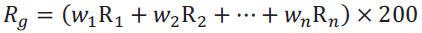 sau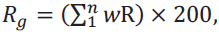  unde:Rg – gradul de risc global asociat cu subiectul potențial al controlului;1, 2, n – criteriile de risc;w – ponderea fiecărui criteriu de risc (suma ponderilor individuale va fi egală cu o unitate);R – gradul de risc atribuit fiecărui criteriu.15. În urma aplicării formulei stabilite la pct.14, riscul global va primi valori între 200 și 1000 de unități, persoanele care obțin 200 de unități fiind asociate cu cel mai mic risc.Subiecții controlului sînt clasificați în funcție de punctajul obținut în urma aplicării formulei, în fruntea clasamentului fiind plasate persoanele care au acumulat punctajul maxim.III. ÎNTOCMIREA PLANULUI ANUAL DE CONTROL ÎN URMA EVALUĂRII NIVELULUI DE RISC16. După aranjarea clasamentelor pe fiecare domeniu de control, din fiecare clasament se preia un număr estimativ de persoane/unități care urmează a fi incluse în planul anual al controalelor.Cantitatea de persoane/unități preluate din clasament se raportează la capacitățile instituționale, atît ale subdiviziunii responsabile de domeniul pentru care s-a făcut clasamentul, cît și ale Agenției în general, precum și la numărul maxim potențial de persoane/unități care poate fi supus controalelor de către toate subdiviziunile Agenției. Preluarea persoanelor/unităților din clasament se realizează la rînd, începînd cu cea care a acumulat punctajul maxim de risc în urma aplicării formulei de la pct. 14 și se reflectă în lista subdiviziunii în ordinea descrescătoare a punctajului de risc acumulat conform clasamentului.17. Toate listele pentru toate domeniile de control se includ într-un plan al controalelor și constituie versiunea preliminară a planului anual al controalelor, care se examinează suplimentar în vederea dezvoltării și consolidării sale. În urma comparării și contrapunerii listelor persoanelor/unităților din versiunea preliminară a planului anual al controalelor, Agenția definitivează, consolidează și aprobă planul anual al controalelor în conformitate cu prevederile cadrului normativ și regulile aprobate de conducătorul Agenției. În cazul în care conducătorul Agenției nu a aprobat regulile de întocmire a planului anual de control, poate fi aplicată metoda prevăzută în anexa nr.2 la prezenta Metodologie.Planul anual listează pe verticală toate persoanele/unitățile care urmează să fie supuse controlului pe parcursul la un an și indică pe orizontală domeniile de control pentru care vor fi efectuate vizite la o persoană/unitate concretă într-un singur control. Planul anual al controalelor se întocmește conform unuia dintre exemplele prevăzute la anexa nr. 3 la prezenta Metodologie, la alegerea Agenției.Pînă la publicarea oficială, planul anual este suprapus și comparat cu planurile anuale ale altor organe de control, pentru a evita dublări și a depista posibilitatea controalelor comune la aceeași persoană/unitate. 18. Clasamentele și listele persoanelor supuse controlului, precum și planul anual al controalelor se generează automatizat de Registrul de stat al controalelor în baza informațiilor din acesta, în urma analizei criteriilor de risc conform formulei stabilite de prezenta Metodologie. În cazul în care Registrul nu asigură suficient analiza criteriilor de risc, aceasta se face manual și este complementară informației oferite de Registru. 19. Dacă persoana supusă controlului se regăsește de mai multe ori în planul anual al controalelor în vederea controlării în mai multe domenii de control din competența Agenției, conducătorul acesteia are obligația de a asigura reducerea la maximum a numărului de vizite prin combinarea și comasarea controalelor pe mai multe domenii într-o singură vizită de control. Organizarea și efectuarea controlului trebuie să se realizeze cu asigurarea efectuării unui singur control pe an pentru toate domeniile de activitate ale persoanei supuse controlului identificate în planul anual al controalelor. 20. Conducătorul Agenției poartă responsabilitatea pentru consolidarea planului anual al controalelor și pentru organizarea și efectuarea controalelor pe domenii de control, astfel încît să asigure, în conformitate cu prevederile prezentei metodologii și ale Legii nr. 131/2012, realizarea nu mai mult de un control planificat pe an al persoanei/unității supuse controlului.IV. CREAREA ȘI MENȚINEREA SISTEMULUI DE DATE NECESAR APLICĂRII CRITERIILOR DE RISC21. Sistemul de efectuare a controalelor în baza analizei riscurilor se întemeiază pe date statistice relevante, certe și accesibile, furnizate de Biroul Național de Statistică, pe date colectate de Agenție, de alte autorități și instituții publice, inclusiv din surse informatice oficiale, precum și din alte surse sigure. Este obligatorie evitarea aplicării criteriilor de risc în baza datelor incomplete și interpretabile. 22. Pentru elaborarea și menținerea clasamentului persoanelor supuse controlului în conformitate cu riscul prezentat, Agenția menține, prin intermediul Registrului de stat al controalelor, o bază de date care reflectă cel puțin: 1) lista tuturor persoanelor pasibile de a fi supuse controlului, cu datele individuale de identificare; 2) istoricul activității de control; 3) profilul fiecărei persoane supuse controlului, cu informația relevantă pentru criteriile de risc utilizate la clasificarea persoanei în cauză.23. Agenția reexaminează și actualizează informația necesară pentru aplicarea criteriilor de risc cel puțin o dată pe an.V. PREGĂTIREA VIZITEI DE CONTROL24. Pînă la luarea deciziei de începere a controlului unei persoane/unități și emitere a delegației de control corespunzătoare, pentru a determina metoda corectă de control, resursele necesare și durata preconizată, se va examina, în prealabil, profilul persoanei/unității, în baza informației disponibile, luînd în calcul cel puțin următorii factori:1) mărimea și amplasarea persoanei/unității;2) existența sistemelor interne de management al calității;3) perioada în care activează în domeniul supus controlului;4) frecvența controalelor aplicate la acest agent economic (în ultimii ani);5) existența petițiilor, adresărilor de la alte autorități sau altor informații cu privire la agentul economic în cauză care reflectă respectarea/nerespectarea cadrului normativ;6) istoricul încălcărilor și conformărilor cu prescripțiile agentului, fiind examinat tipul încălcărilor comise anterior, gravitatea acestora, frecvența lor și modul cum s-a conformat recomandărilor și prescripțiilor organului de control;7) identificarea, în prealabil, a aspectelor ce urmează a fi verificate în cadrul controlului și stabilirea dacă informația necesară poate fi colectată fără interacțiune cu agentul economic în cauză (din alte surse de informații accesibile).25. După efectuarea evaluării conform pct. 24, se emite delegația de control și se expediază pentru notificare persoanei ce urmează a fi controlată.26. În cazul în care aspectele ce urmează a fi verificate prin control pot fi verificate la distanță, după emiterea delegației de control va fi aplicată metoda verificării la distanță, prin solicitare de informații sau documente de la persoana supusă controlului.27. Controalele inopinate se efectuează în baza analizei preliminare a riscurilor și estimarea prealabilă a efortului și modului de intervenție și doar în cazul existenței temeiurilor și respectării condițiilor prevăzute la art.19 din Legea nr.131/2012 privind controlul de stat asupra activității de întreprinzător. La analiza riscurilor și estimarea prealabilă a efortului și modului de intervenție, organul de control utilizează criterii de risc stabilite de prezenta Metodologie și factorii identificați la pct. 24, care permit evaluarea eventualului prejudiciu și a mărimii acestuia în cazul în care controlul nu s-ar efectua. VI. ELABORAREA LISTELOR DE VERIFICARE ȘI STABILIREA CERINȚELOR DE REGLEMENTARE CARE TREBUIE INCLUSE ÎN LISTA DE VERIFICARE28. Desfășurarea controalelor are loc doar în baza și în limitele listei de verificare aplicabile pentru domeniul, tipul și obiectul de control în cauză. Listele de verificare au ca scop optimizarea timpului și a eforturilor necesare pentru desfășurarea controlului, asigurînd orientarea procesului de control spre aspectele legate de riscurile cele mai semnificative.29. Elaborarea listelor de verificare se face pornind de la criteriile de risc stabilite în prezenta Metodologie. Conținutul listelor de verificare are ca scop reflectarea respectării cerințelor legale orientate spre înlăturarea și/sau diminuarea efectivă și oportună a riscurilor pentru mediu, sănătatea, viața și proprietatea persoanelor care sînt prevăzute pentru domeniul de activitate respectiv.În procesul de elaborare a listei de verificare, fiecare cerință legală referitoare la domeniul specific de activitate se evaluează pentru a determina modul în care nerespectarea acesteia poate cauza apariția unui prejudiciu și potențiala mărime a acestuia.30. Cerința legală se include în lista de verificare dacă:1) nerespectarea acesteia:a) creează pericol iminent, dar nu imediat pentru mediu, viața, sănătatea și proprietatea persoanei controlate și/sau angajații acesteia ori creează pericol iminent, dar nu imediat pentru societate, care, dacă nu este înlăturat în termenul indicat, va deveni imediat;b) creează pericol iminent și imediat pentru mediu, viața, sănătatea și proprietatea persoanei controlate și/sau angajații acesteia ori creează pericol iminent și imediat pentru societate;2) abordează aspectele majore relevante pentru reducerea riscurilor și prevenirea daunelor.VII. PLANIFICAREA STRATEGICĂ A ACTIVITĂȚII DE CONTROL A ORGANULUI DE CONTROL31. Organul de control realizează planificarea strategică a activității de control prin utilizarea analizei riscurilor în scopul determinării domeniilor strategice pe care urmează să se concentreze activitatea sa de control. Domeniile strategice pot viza tipuri specifice de activități economice, probleme de reglementare specifice sau transversale, pericole noi într-un anumit domeniu. Domeniile strategice pot avea dimensiune locală sau regională. 32. Selectarea domeniilor strategice permite distribuirea eficientă a resurselor interne pentru efectuarea controalelor, furnizarea de consultanță persoanelor supuse controlului și consumatorilor, precum și stabilirea unui echilibru între controalele efectuate și furnizarea de consultanță pentru atingerea obiectivelor de reglementare.33. În cazul planificării strategice a activității de control a organului de control, criteriile de risc, descrierea lor, atribuirea punctelor și ponderii pentru fiecare criteriu de risc se realizează conform prevederilor referitoare la planificarea anuală a controalelor statuate de prezenta Metodologie.Anexa nr.1
la Metodologia privind controlul de stat asupra activității de întreprinzător în baza analizei riscurilorîn domeniile de control ale Agenției NavaleLISTA(sub)domeniilor de activitate economică utilizate în prezenta Metodologie, în concordanță cu domeniului de control al Agenției Navale, conform Clasificatorului Activităților din Economia Moldovei (CAEM Rev. 2)Anexa nr.2
la Metodologia privind controlul de stat asupra activității de întreprinzător în baza analizei riscurilorîn domeniile de control ale Agenției NavaleModel de elaborare a planului anual (consolidat) de control în urma estimării nivelului de risc și contrapunerii clasamentelor din toate domeniile de control ale unui organ de control1. În urma evaluării riscurilor și aplicării punctajului corespunzător, din fiecare clasament se selectează un număr estimativ de persoane/unități care urmează a fi incluse în planul consolidat de control. 2. Fiecărei subdiviziuni a organului de control i se atribuie o cotă procentuală din numărul total de controale planificate pe care le poate efectua organul de control pe parcursul unui an. În baza acestei cote procentuale va fi selectat numărul de persoane/unități din cadrul fiecărui clasament corespunzător.Cantitatea de persoane/unități selectate din clasament va fi raportată la capacitățile instituționale (atît ale subdiviziunii responsabile de domeniul pentru care s-a făcut clasamentul, cît și ale organului de control în general), precum și la numărul maxim potențial de persoane/unități care poate fi supus controalelor de către toate subdiviziunile organului de control, la importanța domeniului din aria de responsabilități și atribuții ale organului de control și mărimea clasamentului (în comparație cu restul clasamentelor pentru restul domeniilor de competență ale organului de control). 3. Clasamentele/listele întocmite pentru protecția consumatorilor/supravegherea pieței sau securitatea ocupațională vor fi utilizate și întocmite complementar la clasamentul pentru transportul naval și activități conexe transportului naval, avînd în vedere că clasamentele pentru protecția consumatorilor și securitatea ocupațională se vor referi la aceleași persoane/unități care figurează, după caz, și în clasamentul pentru transportul naval și activități conexe acestuia. 4. Clasamentele/listele se comasează în planul comun preliminar în conformitate cu următoarele reguli generale:1) regula generală A: Aranjamentul persoanelor/unităților se bazează pe media aritmetică simplă a punctajelor de risc acordate aceleiași persoane/unități în toate clasamentele (domeniile) posibile;2) regula generală B: Prioritate vor avea persoanele/unitățile pentru care se aplică cele mai multe domenii/punctaje;3) toate persoanele a căror medie aritmetică este mai mare de 700 vor fi aranjate prioritar conform regulii generale B;4) la început sînt incluse persoanele/unitățile în intervalul de punctaj 1000-700, care vor fi aranjate conform mediei aritmetice a punctajelor dacă patru, apoi trei, punctaje aplicate la fel au în parte mai mult de 700 de puncte;5) vor urma persoanele/unitățile la care două, apoi un punctaj, se încadrează în intervalul 1000-700 și media tuturor punctajelor aplicabile nu este mai mică de 500 de puncte;6) după care vor urma restul persoanelor/unităților în ordine descrescătoare conform mediei aritmetice a punctajelor de risc;7) în situațiile în care cîteva persoane/unități au medie aritmetică similară (și nu se aplică altă regulă complementar), atunci se aplică regula generală B sau preferință poate avea  persoana/unitatea care are un punctaj de risc mai mare pe domeniul considerat prioritar de către conducerea organului de control.5. Planul comun se constituie din comasarea clasamentelor/listelor, așa încît un agent economic/obiect va avea 3 punctaje de risc sau 2 punctaje de risc (conform activității economice desfășurate): 1– pentru transport naval și activități conexe, 2– pentru domeniul securității ocupaționale, 3– pentru domeniul protecției consumatorilor/supravegherea pieței, conform următorului exemplu:6. Întocmirea planului anual consolidat presupune și atribuirea perioadei trimestriale preconizate pentru controalele în cauză. În paralel, locul și trimestrul atribuit unei persoane sau unor categorii de persoane poate fi influențat și de factori sezonieri sau alți factori socioeconomici care au relevanță majoră pentru scopul și obiectul controlului, așa încît să se urmărească efectuarea celui mai eficient control posibil, dar cu povara cea mai mică posibilă pentru persoana controlată.7. La comasarea planurilor preliminare în planul comun anual se va ține cont de numărul total de controale posibile pe an pentru organul de control și cota procentuală din numărul total de controale atribuită fiecărui domeniu. 8. În procesul de întocmire a planului comun se va asigura ca numărul de persoane/unități mai mic care rezultă în urma comasării domeniilor să fie suplinit și să corespundă în varianta finală cu numărul preconizat/potențial de persoane/unități pe care le poate controla organul pe parcursul anului. Suplinirea planului comun se va face conform procedurilor descrise mai sus, în baza cotelor procentuale atribuite, de cîte ori este necesar pînă la întocmirea planului anual complet.9. Vizita de control, conform planului anual, se efectuează în comun cu inspectorul responsabil de protecția consumatorului/supravegherea pieței și, după caz, cu inspectorul responsabil de securitatea în muncă, cu aplicarea listelor de verificare corespunzătoare. În cazul în care inspectorul responsabil de securitatea muncii va fi obligat să selecteze alinierea la unul din controalele care se vor petrece simultan, va selecta agentul economic cu gradul cel mai înalt de risc pe domeniul securității muncii.	Anexa nr.3
la Metodologia privind controlul de stat asupra activității de întreprinzător în baza analizei riscurilor                                                                                     în domeniile de control ale Agenției NavaleExemplul nr.1 Forma și structura planului anual de controlExemplul nr. 2 Forma și structura planului anual de controlI. În domeniul transport naval și activități conexeII. În domeniul protecția consumatorilor III. În domeniul securitatea munciiNotă:1) La exemplul nr.2, Planul va conține atîtea tabele cîte domenii de control sînt incluse în competența Agenției. Coloana 3-a reprezintă lista obiectelor pentru control per domeniu.2) Eventual, tabelele sus-exemplificate vor conține o coloana pentru reflectarea controalelor comune cu alte organe de control.Domeniul activității economice Gradul de risc Recrutarea personalului pentru operațiuni de transport naval1 Pregătirea, perfecționarea și atestarea cadrelor aferente transportului naval.Operațiuni de depozitare și alte operațiuni în zona portuară2 Operațiuni de încărcare/descărcare/transport în zona portuară.Servicii de reparație și deservire tehnică a navelor.Servicii de gară și deservire pasageri3 Transport naval de mărfuri4 Transport naval de mărfuri periculoase.Transport naval de persoane5 Mărimea persoanei/unității 2.1Mărimea persoanei/unității 2.1Mărimea persoanei/unității 2.1Mărimea persoanei/unității 2.1Mărimea persoanei/unității 2.1Mărimea persoanei/unității 2.1Gradul de risc Transport de mărfuri Pînă la 2 nave Transport persoane 1 navă Servicii garăPînă la 2 curse pe lună1 Transport de mărfuri 3-4 naveTransport persoane 2 naveServicii gară3-5 curse/lună2 Transport de mărfuri 5-7 nave Transport persoane 3-4 nave Servicii gară6-10 curse/lună3 Transport de mărfuri 8-11 naveTransport persoane 5-6 naveServicii gară11-15 curse/lună4 Transport de mărfuri 12 nave și mai multeTransport persoane 7 nave și mai multeServicii gară16 curse/lună și mai multe5 Mărimea persoanei/unității 2.2Mărimea persoanei/unității 2.2Mărimea persoanei/unității 2.2Mărimea persoanei/unității 2.2Mărimea persoanei/unității 2.2Mărimea persoanei/unității 2.2Gradul de risc Reparația și deservirea tehnică1-3 nave/anOperațiuni în port Pînă la 99 de tone/ziRecrutarea, pregătirea și atestarea cadrelorPînă la 100 persoane1 Reparația și deservirea tehnică4-6 nave/anOperațiuni în port 100-199 tone/ziRecrutarea, pregătirea și atestarea cadrelor101-200 pers./an2 Reparația și deservirea tehnică7-10 nave/anOperațiuni în port 200-499 tone/ziRecrutarea, pregătirea și atestarea cadrelor201-300 pers./an3 Reparația și deservirea tehnică11-15 nave/anOperațiuni în port 500-999 tone/ziRecrutarea, pregătirea și atestarea cadrelor301-500 pers./an4 Reparația și deservirea tehnică16 nave/an și mai multeOperațiuni în port 1000 tone/zi și mai multRecrutarea, pregătirea și atestarea cadrelor501 pers./an și mai multe5 Istoricul conformării cu prevederile legislației și cu prescripțiile organului de controlGradul de riscNu au fost depistate încălcări sau au fost depistate abateri minore.  Abaterile au fost înlăturate în timpul controlului, conform recomandărilor verbale1Au fost depistate încălcări minore, care nu constituie componență de contravenție. Încălcările au fost înlăturate în termen, conform recomandărilor prescrise2Au fost depistate încălcări grave, care constituie componență de contravenție.Au fost depistate încălcări minore, care nu constituie componență de contravenție comise în mod repetat 3 Au fost depistate încălcări foarte grave (care constituie componență de contravenție), au fost dispuse măsuri restrictive (fie măsuri procesuale de constrîngere) și/sau au fost aplicate sancțiuni contravenționale. Fie au fost depistate încălcări grave anterioare, care nu au fost înlăturate conform prescripției și comise în mod repetat, fie există plîngeri depuse la organul de control ce atestă existența unor asemenea încălcări4Au fost depistate încălcări foarte grave care conțin indici de infracțiune; au fost aplicate sancțiuni și măsuri restrictive.Fie a fost atestată neconformarea cu prescripțiile și măsurile dispuse în urma încălcărilor foarte grave (care nu conțin indici de infracțiune) și comiterea repetată a încălcării de același gen, fie există multiple plîngeri depuse la organul de control ce atestă existența unor încălcări foarte grave, similare cu cele comise în trecut5Criteriile PondereaDomeniul și/sau subdomeniul activității economice0,3Mărimea persoanei/unității0,3Istoricul conformității sau neconformității cu prevederile legislației0,4Total1,0Domeniul activității economice Gradul de risc Evaluarea conformității navelor și/sau pieselor de schimb, echipamentelor pentru nave1 Importul și/sau comercializarea navelor și/sau pieselor de schimb, echipamentelor pentru nave.Pregătirea, perfecționarea și atestarea cadrelor aferente transportului naval2 Producerea navelor și/sau pieselor de schimb, echipamentelor pentru nave.Servicii de reparație și deservire tehnică a navelor/ambarcațiunilor3 Transport naval de persoane în trafic internațional și/sau pe rute regulate.Servicii de gară și deservire pasageri4 Transport naval ocazional de persoane sau cu scop de agrement (pe căile navigabile interne)5 Mărimea persoanei/unitățiiMărimea persoanei/unitățiiMărimea persoanei/unitățiiMărimea persoanei/unitățiiMărimea persoanei/unitățiiMărimea persoanei/unitățiiMărimea persoanei/unitățiiMărimea persoanei/unitățiiGradul de risc Producere, comerț, reparație nave și echipament1-10 unități de marfă pe lunăTransport persoane 1 navăServicii garăPînă la 2 curse pe lunăInstruire și atestare cadrePînă la 100 persoane1 Producere, comerț, reparație nave și echipament11-20 un. m./lunăTransport persoane 2 naveServicii gară3-5 curse/lunăInstruire și atestare cadre101-200 pers./an2 Producere, comerț, reparație nave și echipament21-30 un. m./lunăTransport persoane 3-4 nave Servicii gară6-10 curse/lunăInstruire și atestare cadre201-300 pers./an3 Producere, comerț, reparație nave și echipament31-50 un.m./lunăTransport persoane 5-6 naveServicii gară11-15 curse/lunăInstruire și atestare cadre301-500 pers./an4 Producere, comerț, reparație nave și echipament51 un.m./lună și mai multe Transport persoane 7 nave și mai multeServicii gară16 curse/lună și mai multeInstruire și atestare cadre501 pers./an și mai multe5 Istoricul conformării cu prevederile legislației și cu prescripțiile organului de controlGradul de riscNu au fost depistate încălcări sau au fost depistate abateri minore.  Abaterile au fost înlăturate în timpul controlului, conform recomandărilor, verbale1Au fost depistate încălcări minore care nu constituie componență de contravenție. Încălcările au fost înlăturate în termen, conform recomandărilor prescrise2 Au fost depistate încălcări grave care constituie componență de contravenție. Fie au fost depistate încălcări minore, care nu constituie componență de contravenție comise în mod repetat3Au fost depistate încălcări foarte grave (care constituie componență de contravenție), au fost dispuse măsuri restrictive (fie măsuri procesuale de constrîngere) și/sau au fost aplicate sancțiuni contravenționale. Fie depistate încălcări grave anterioare, care nu au fost înlăturate conform prescripției și comise în mod repetat, fie există plîngeri depuse la organul de control ce atestă existența unor asemenea încălcări4 Au fost depistate încălcări foarte grave, care conțin indici de infracțiune; au fost aplicate sancțiuni și măsuri restrictive. Fie a fost atestată neconformarea cu prescripțiile și măsurile dispuse în urma încălcărilor foarte grave (care nu conțin indici de infracțiune) și comiterea repetată a încălcării de același gen, fie există multiple plîngeri depuse la organul de control ce atestă existența unor încălcări foarte grave, similare cu cele comise în trecut 5Durata de la data efectuării ultimului controlGradul de riscPînă la 6 luni16-12 luni213-24 de luni325-36 de luni4Mai mult de 36 de luni5Criteriile PondereaDomeniul și/sau subdomeniul activității economice0,3Mărimea persoanei/unității0,3Istoricul conformității sau neconformității cu prevederile legislației0,3Durata de la data efectuării ultimului control0,1Total1,0SecțiuneaDiviziuneaGrupaClasaDenumirea12345CIndustria prelucrătoare30Fabricarea altor mijloace de transport30.11Construcția de nave și structuri plutitoare30.12Construcția de ambarcațiuni sportive și de agrementGComerț cu ridicata și cu amănuntul; întreținerea și repararea autovehiculelor și a motocicletelor46Comerț cu ridicata, cu excepția comerțului cu autovehicule și motociclete47Comerț cu amănuntul, cu excepția autovehiculelor și motocicletelorH50Transporturi pe apă50.150.1050.250.2050.350.3050.450.4052Depozitare și activități auxiliare pentru transporturi52.1Depozitări52.252.22Activități anexe pentru transporturiActivități de servicii anexe transportului pe apăM71Activități de arhitectură și inginerie; activități de testări și analiză tehnică71.271.20NActivități de servicii administrative și activități de servicii suport78Activități de servicii privind forța de muncăP85Învățămînt85.5Alte forme de învățămînt85.53Școli de conducere (pilotaj) naveNr.crt.TrimestrulLista comună a operatorilor/obiectelor Punctaj de riscPunctaj de riscPunctaj de riscPunctaj de riscTransport navalProtecția consumat.Securitatea ocupaționalăMedia1.ISRL D7109507908162.ISRL A1000-9809903.ISRL B-10009809905.ISRL C980 -8709256.IISRL E970-4206957.IISRL F6805605205868.III…Nr.crt.PersoanaObiectulTrimestrulDomeniile de control interneDomeniile de control interneDomeniile de control interneDomeniul A(ex. transport naval)Domeniul B (ex. protecția consumatorului)Domeniul C (ex. securitatea muncii)1.S.R.L. „X”„A”IXXX2.S.A. „Y”„Z”IXX-3.S.R.L. „W”„N”IX-X4.S.R.L. „X”„B”II--X5.…Nr.crt.PersoanaObiectulTrimestrulDomeniile în care se realizează controlul concomitent  Domeniile în care se realizează controlul concomitent  Domeniul B(ex. protecția consumatorului)Domeniul C(ex. securitatea muncii)1.S.R.L. „X”„A”IXX2.S.A. „Y”„Z”IX-3.S.R.L. „W”„N”I-X4.S.R.L. „C”„Y”II--Nr.crt.PersoanaObiectulTrimestrulDomeniile pe care se realizează controlul concomitent  Domeniile pe care se realizează controlul concomitent  Domeniul A(ex. transport)Domeniul C(ex. securitatea muncii)1.S.R.L. „X”„A”IXX2.S.A. „Y”„Z”IX-3.S.R.L. „A”„W”II--4.…Nr.crt.PersoanaObiectulTrimestrulDomeniile pe care se realizeaza controlul concomitent  Domeniile pe care se realizeaza controlul concomitent  Domeniul A(ex. transport)Domeniul B(ex. protecția consumatorului)1S.R.L. „X”„A”IXX2S.A. „W”„N”IX-3S.R.L. „X”„B”I--4S.R.L. „D”„R”II--5…